Утверждена приказом главного врача ГКП на ПХВ  «Городская клиническая инфекционная больница им. И.Жекеновой» УЗ г. Алматы Абдрахманова Айгуль Каметовна №200-Ө от «15» ноября 2022года ______________________________________________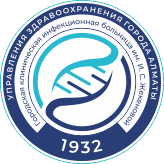 ТЕНДЕРНАЯ ДОКУМЕНТАЦИЯ город Алматы                                                                                                                              15.11.2022 годНаименование тендера: Тендер по закупу медицинских изделий №4МТ (повторный) на 2022 год Сумма тендера: 31 200 000,00 (тридцать один миллион двести тысяч) тенге;Количество лотов: 1	Заказчик тендера: ГКП на ПХВ «Городская клиническая инфекционная больница им. И.Жекеновой» УЗ г. АлматыОрганизатор тендера: ГКП на ПХВ «Городская клиническая инфекционная больница им. И.Жекеновой» УЗ г. АлматыДата начало приема заявок: «15» ноября 2022 года с 10:00 по времени АстаныДата окончания приема заявок: «30» ноября 2022 года в 09:00 по времени АстаныДата вскрытия тендерных заявок: «30» ноября 2022 года в 10:00 по времени АстаныУсловия оплаты: В течении 30 календарных дней после подписания накладной на отпуск товаров и оформления ЭСФМесто поставки товаров: DDP ИНКОТЕРМС 2020, город Алматы, улица Дегдара 10/2Срок поставки товаров: До 10 декабря 2022 годаПорядок отзыва тендерной заявки: По запросу потенциального поставщика в письменной форме до истечения окончательного срока их приема заявок.          Настоящая тендерная документация, предоставляемая – государственным коммунальным предприятием на праве хозяйственного ведения "Городская клиническая инфекционная больница имени Изатимы Жекеновой" Управления здровоохранения города Алматы потенциальным  поставщикам для подготовки тендерных заявок и участия в тендере по закупу медицинских изделий на 2022 год (далее – товар), разработана и утверждена в соответствии с постановлением Правительства Республики Казахстан от 8 сентября 2022 года № 667 «О приостановлении действия глав 7, 8 раздела 2 и глав 10, 11, 13 и 14 раздела 3 Правил организации и проведения закупа лекарственных средств, медицинских изделий и специализированных лечебных продуктов в рамках гарантированного объема бесплатной медицинской помощи, дополнительного объема медицинской помощи для лиц, содержащихся в следственных изоляторах и учреждениях уголовно-исполнительной (пенитенциарной) системы, за счет бюджетных средств и (или) в системе обязательного социального медицинского страхования, фармацевтических услуг, утвержденных постановлением Правительства Республики Казахстан от 4 июня 2021 года № 375, и внесении в них изменений и дополнений» (далее – Правила).Перечень документов, подлежащих представлению потенциальным поставщиком вместе с тендерной заявкой должны быть в соответствии требованиям главы 3 и закупаемых лекарственных средств и (или) медицинских изделий – главе 4 Правил;Закуп производится с соблюдением принципов:Оптимального и эффективного расходования денег, используемых для закупа;Предоставления потенциальным поставщикам равных возможностей для участия в процедуре проведения закупа;Добросовестной конкуренции среди потенциальных поставщиков;Гласности и прозрачности процесса закупа;Поддержки отечественных товаропроизводителей;Поддержки предпринимательской инициативыПациенториентированности при оказании медицинской помощи.Настоящая тендерная документация состоит из:Тендерная документация;Приложение 1 – состоит из объемов закупаемых товаров и суммы, выделенные для их закупа по каждому лоту, место, сроки и другие условия поставки товара, условия платежей;Приложение 2 – технические и качественные характеристики закупаемых товаров, включая технические спецификацииТендерная заявка состоит из основной части, технической части и гарантийного обеспечения.Основная часть тендерной заявки должна содержать:1) заявку на участие в тендере по форме, утвержденной уполномоченным органом в области здравоохранения, (на электронном носителе представляется опись прилагаемых к заявке документов по форме, утвержденной уполномоченным органом в области здравоохранения);2) копию устава для юридического лица (в случае, если в уставе не указан состав учредителей, участников или акционеров, также представляется выписка о составе учредителей, участников или копия учредительного договора, или выписка из реестра действующих держателей акций после даты объявления);3) копию документа, предоставляющего право на осуществление предпринимательской деятельности без образования юридического лица, выданного соответствующим государственным органом;4) копии соответствующих лицензий на фармацевтическую деятельность и (или) на осуществление деятельности в сфере оборота наркотических средств, психотропных веществ и прекурсоров, уведомления о начале или прекращении деятельности по оптовой и (или) розничной реализации медицинских изделий либо в виде электронного документа, полученных в соответствии с Законом "О разрешениях и уведомлениях", сведения о которых подтверждаются в информационных системах государственных органов. В случае отсутствия сведений в информационных системах государственных органов, потенциальный поставщик представляет нотариально удостоверенную копию соответствующей лицензии на фармацевтическую деятельность и (или) на осуществление деятельности в сфере оборота наркотических средств, психотропных веществ и прекурсоров, уведомления о начале или прекращении деятельности по оптовой и (или) розничной реализации медицинских изделий, полученных в соответствии с Законом "О разрешениях и уведомлениях";5) копии сертификатов (при наличии): о соответствии объекта и производства требованиям надлежащей производственной практики (GMP); о соответствии объекта требованиям надлежащей дистрибьюторской практики (GDP); о соответствии объекта требованиям надлежащей аптечной практики (GPP); 6) ценовое предложение по форме, утвержденной уполномоченным органом в области здравоохранения; 7) Оригинал документа, подтверждающего внесение гарантийного обеспечения тендерной заявки. Техническая часть тендерной заявки должна содержать:1) технические спецификации с указанием точных технических характеристик заявленных лекарственных средств и (или) медицинских изделий, фармацевтической услуги на бумажном носителе (при заявлении медицинской техники, также на электронном носителе в формате "docx");2) копию документа о государственной регистрации лекарственного средства и (или) медицинского изделия либо заключения (разрешения) уполномоченного органа в области здравоохранения на ввоз и применение в Республике Казахстан.      На ввезенные и произведенные на территории Республики Казахстан до истечения срока действия регистрационного удостоверения лекарственные средства и (или) медицинские изделия представляются: копии документа, подтверждающего их ввоз через государственную границу Республики Казахстан, их оприходование потенциальным поставщиком; производство отечественным товаропроизводителем, заключение о безопасности, выданное в соответствии с Правилами ввоза на территорию Республики Казахстан и вывоза с территории Республики Казахстан лекарственных средств и медицинских изделий и оказания государственной услуги "Выдача согласования и (или) заключения (разрешительного документа) на ввоз (вывоз) зарегистрированных и не зарегистрированных в Республике Казахстан лекарственных средств и медицинских изделий";3) акт санитарно-эпидемиологического обследования о наличии "холодовой цепи" с датой выдачи за один и менее год до даты вскрытия конвертов с заявками, если потенциальным поставщиком не представлен сертификат надлежащей дистрибьюторской практики (GDP) или надлежащей производственной практики (GМP), или надлежащей аптечной практики (GPP).Гарантийное обеспечение тендерной заявки составляет один процент от суммы выделенной для закупа товаров и представляется в виде:1) Гарантийного денежного взноса денег, размещаемых на следующем банковском счете организатора Государственное коммунальное предприятие на праве хозяйственного ведения "Городская клиническая инфекционная больница имени Изатимы Жекеновой" Управления здровоохранения города Алматы: БИН 990640001411, ИИК KZ478560000004267535, БИК KCJBKZKX, АО «Банк ЦентрКредит», КБЕ 16, валюта счета: KZT, назначение платежа – обеспечение тендерной заявки.2) Банковской гарантии по форме, утвержденной уполномоченным органом в области здравоохраненияТребования к оформлению и предоставлению тендерной заявкиПотенциальный поставщик, изъявивший желание участвовать в тендере, до истечения окончательного срока приема тендерных заявок представляет заказчику или организатору закупа в запечатанном виде тендерную заявку на казахском или русском языке, составленную в соответствии с Правилами. Тендерная заявка, поступившая по истечении окончательного срока приема тендерных заявок, не вскрывается и возвращается потенциальному поставщику. Тендерная заявка представляется в прошитом и пронумерованном виде, последняя страница скрепляется подписью первого руководителя или уполномоченного лица, а также печатью потенциального поставщика (при наличии). Техническая спецификация тендерной заявки и оригинал гарантийного обеспечения закупа прикладываются к тендерной заявке отдельно и запечатываются с тендерной заявкой в один конверт. Техническая спецификация представляется в прошитом и пронумерованном виде, последняя страница ее подлежит скреплению подписью первого руководителя или уполномоченного лица, а также печатью потенциального поставщика (при наличии).Тендерная заявка печатается либо пишется несмываемыми чернилами и подписывается потенциальным поставщиком. Не допускается внесение в текст тендерной заявки вставок между строками, подтирок или приписок.Конверт должен содержать наименование и юридический адрес потенциального поставщика, подлежит адресации заказчику или организатору закупа по адресу, указанному в тендерной документации, и содержит слова "Тендер по закупу________ (указывается название тендера)" и "Не вскрывать до_______ (указываются дата и время вскрытия конвертов, указанные в тендерной документации)"В срок не позднее семи календарных дней до истечения окончательного срока приема тендерных заявок заказчик или организатор закупа при необходимости по собственной инициативе или в ответ на запросы потенциальных поставщиков вносит изменения в тендерную документацию, о чем незамедлительно сообщается всем потенциальным поставщикам, представившим тендерные заявки или получившим тендерную документацию. При этом окончательный срок приема тендерных заявок продлевается на срок не менее пяти календарных дней.Вскрытие конвертов с тендерными заявками: Конверты с тендерными заявками вскрываются тендерной комиссией в 10:00 часов «30» ноября 2022 года по адресу: г. Алматы, улица Дегдара 10/2, конференц зал.В процедуре вскрытия конвертов с тендерными заявками могут присутствовать потенциальные поставщики либо их уполномоченные представители.Вскрывая конверты, секретарь тендерной комиссии объявляет наименование и адрес потенциальных поставщиков, от которых поступили тендерные заявки, заявленные цены по каждому лоту, условия поставки и оплаты, информацию о документах, составляющих тендерную заявку, и вносит данные сведения в протокол вскрытия конвертов.Итоги тендера подводятся в течение десяти календарных дней со дня вскрытия конвертов с тендерными заявками, о чем составляется протокол, в который включаются:      1) наименования и краткое описание лекарственных средств, медицинских изделий или фармацевтических услуг;      2) сумма закупа;      3) наименования, местонахождение и квалификационные данные потенциальных поставщиков, представивших тендерные заявки;      4) цена и другие условия каждой тендерной заявки в соответствии с тендерной документацией;      5) изложение оценки и сопоставления тендерных заявок;      6) основания отклонения тендерных заявок;      7) наименования и местонахождение победителя (ей) по каждому лоту тендера и условия, по которым определен победитель, с указанием торгового наименования;      8) наименования и местонахождение участника каждого лота тендера, предложение которого является вторым после предложения победителя, с указанием торгового наименования;      9) основания, если победитель тендера не определен;      10) срок, в течение которого надлежит заключить договор закупа;      11) информация о привлечении экспертной комиссии.В течение трех календарных дней со дня подведения итогов тендера заказчик или организатор закупа уведомляют потенциальных поставщиков, принявших участие в тендере, о результатах тендера путем размещения протокола итогов на интернет-ресурсе заказчика или организатора закупа. Протокол об итогах тендера размещается на интернет-ресурсе заказчика или организатора закупа. С победителем тендера заключается типовой договор согласно Приложению 14 к приказу Министра здравоохранения Республики Казахстан от 12 ноября 2021 года № ҚР ДСМ -113. В случае возникновения запросов у потенциальных поставщиков за разъяснениями по содержанию тендерной документации, обращаться по телефоном +7 (727) 3382296; либо направить запрос по адресу 3982323@mail.ru  Приложение 22 к приказу Министра здравоохранения Республики Казахстан от 12 ноября 2021 года № ҚР ДСМ -113Сатып алынатын қызметтер  тізімі.Перечень закупаемых товаровДәрілік заттарды және (немесе) медициналық бұйымдарды сатып алудың үлгі шарты (тапсырыс беруші мен өнім беруші арасында) №___Алматы қ.                                                            «__» ______ 2022ж.Бұдан әрі "Тапсырыс беруші" деп аталатын Алматы қаласы Денсаулық сақтау басқармасының шаруашылық жүргізу кұқығындағы "Изатима Жекенова атындағы қалалық клиникалық жұқпалы аурулар ауруханасы" мемлекеттік коммуналдық кәсіпорны атынан жарғы негізінде әрекет ететін бас дәрігер Абдрахманова А.К., бір тараптан және бұдан әрі "Өнім беруші" деп аталатын _________ атынан _________ негізінде әрекет  директор ____________ екінші тараптан Қазақстан Республикасы Үкіметінің 2021 жылғы 4 маусымдағы № 375 қаулысымен бекітілген Дәрілік заттарды, медициналық бұйымдарды және арнайы емдік өнімдерді тегін медициналық көмектің кепілдік берілген көлемі шеңберінде және (немесе) міндетті әлеуметтік медициналық сақтандыру жүйесінде сатып алуды, фармацевтикалық көрсетілетін қызметтерді сатып алуды ұйымдастыру және өткізу қағидаларының (бұдан әрі – Қағидалар), № ______ "___" __________ _____ жылы (сатып алу затын көрсету) сатып алу бойынша ______________________ тәсілмен (тәсілін көрсету) сатып алу қорытындылары туралы хаттаманың негізінде осы Дәрілік заттарды және (немесе) медициналық бұйымдарды сатып алу шартты/Фармацевтикалық қызметтер көрсетуге арналған шартты (бұдан әрі – Шарт) жасасты және төмендегілер туралы келісімге келді: 1-тарау. Шартта қолданылатын терминдер      1. Осы Шартта төменде санамаланған ұғымдарға мынадай түсінік беріледі:      1) Шарт – Тапсырыс беруші мен Өнім берушінің арасында Қазақстан Республикасының нормативтік құқықтық актілеріне сәйкес жасалған, жазбаша нысанда тіркелген, Тараптар оған барлық қосымшаларымен және толықтыруларымен бірге, сондай-ақ Шартта сілтеме бар барлық құжаттамамен бірге қол қойған азаматтық-құқықтық акт;      2) Шарттың сомасы – Тапсырыс берушінің Өнім берушіге Шарттың шеңберінде Бірыңғай дистрибьюторға өзінің шарттық міндеттемелерін толық орындағаны үшін төлеуі тиіс сома;      3) тауарлар – Өнім беруші Тапсырыс берушіге Шарттың талаптарына сәйкес беруі тиіс дәрілік заттар және (немесе) медициналық бұйымдар және ілеспе көрсетілетін қызметтер;      4) ілеспе көрсетілетін қызметтер – тасымалдау және сақтандыру сияқты тауарларды беруді қамтамасыз ететін көрсетілетін қызметтер және Өнім берушінің Шартты орындауға бағытталған басқа да міндеттерін қамтитын, монтаждау, іске қосу, техникалық жәрдем көрсету, оқыту және басқа да қосалқы көрсетілетін қызметтер;      5) Тапсырыс беруші – облыстардың, республикалық маңызы бар қалалардың және астананың денсаулық сақтауды мемлекеттік басқарудың жергілікті органдары, медициналық қызметтер көрсететін әскери-медициналық (медициналық) бөлімшелер, ведомстволық бөлімшелер (ұйымдар), сондай-ақ тегін медициналық көмектің кепілдік берілген көлемі шеңберінде және (немесе) міндетті әлеуметтік медициналық сақтандыру жүйесінде медициналық қызметтер көрсететін денсаулық сақтау субъектілері;      6) Өнім беруші – Тапсырыс берушімен жасалған сатып алу туралы Шартта оның контрагенті ретінде әрекет ететін және Шарт талаптарында көрсетілген тауарларды беруді жүзеге асыратын жеке немесе заңды тұлға. 2-тарау. Шарттың мәні      2. Өнім беруші тауарды Шарттың талаптарына сәйкес, осы Шартқа қосымшаларда айқындалған мөлшерде және сапада беруге, ал Тапсырыс беруші оны қабылдауға және Шарттың талаптарына сәйкес төлеуге міндеттенеді.      3. Төменде санамаланған құжаттар және оларда келісілген талаптар осы Шартты құрайды және оның ажырамас бөлігі болып табылады, атап айтқанда:      1) осы Шарт;      2) сатып алынатын тауарлардың тізбесі;      3) техникалық ерекшелік;      4) Шарттың орындалуын қамтамасыз ету (егер конкурстық құжаттамада немесе Қағидаларда Шарттың орындалуын қамтамасыз етуді енгізу көзделсе немесе сатып алу туралы шарттың бағасы тиісті қаржы жылына екі мың еселенген айлық есептік көрсеткіштен асатын болса). Кепілдік қамтамасыз ету сатып алу-сату шартын шарты бағасының 3% (үш пайызын) құрайды және келесі деректемелер бойынша клиенттің қызмет көрсететін банкінде орналастырылған ақшалай қаражат түріндегі кепілдік жарна түрінде ұсынылады: ЖСК KZ478560000004267535, БСК  KCJBKZKX, «Банк ЦентрКредит» АҚ  немесе денсаулық сақтау саласындағы уәкілетті орган бекіткен нысан бойынша Қазақстан Республикасы Ұлттық Банкінің нормативтік құқықтық актілеріне сәйкес берілген банк кепілдігі. 3-тарау. Шарттың бағасы және төлемі       4. Шарттың бағасы _____________ құрайды және Өнім берушінің оның тендерлік өтінімінде көрсеткен бағасына сәйкес келеді.       5. Өнім берушіге берілген тауарлар үшін ақы төлеу мынадай шарттарда жүргізіледі:      Төлем түрі аудару арқылы.       Төлеу мерзімі: тауарды тағайындалған пунктте қабылдағаннан кейін 30 (отыз) күнтізбелік кун ішінде жүргізіледі.       6. Төлем алдындағы қажетті құжаттар:      1) шарттың көшірмесі;      2) шот-фактура және тауарды жеткізу құжаты). 4-тарау. Тауарды беру және қабылдау шарттары      7. Шарт шеңберінде берілетін тауарлар техникалық ерекшелікте көрсетілген стандарттарға сәйкес келуі немесе олардан жоғары болуы тиіс.      8. Өнім беруші Тапсырыс берушінің алдын ала жазбаша келісімінсіз Шарттың немесе оның қандай да бір ережелерінің, сондай-ақ Тапсырыс беруші немесе осы Шартты орындау үшін Өнім беруші тартқан персоналды қоспағанда, оның атынан басқа тұлғалар ұсынған техникалық құжаттаманың, жоспарлардың, сызбалардың, модельдердің, үлгілердің немесе ақпараттың мазмұнын ешкімге ашпауға тиіс.      Көрсетілген ақпарат бұл персоналға құпия түрде және шарттық міндеттемелерді орындау үшін қаншалықты қажет болса, сондай шамада берілуге тиіс.      9. Өнім беруші Тапсырыс берушінің алдын ала жазбаша келісімінсіз жоғарыда аталған қандай да бір құжаттарды немесе ақпаратты Шартты іске асыру мақсатынан басқа мақсатта пайдаланбауға тиіс.      10. Өнім беруші тауарларды соңғы межелі пунктіне тасымалдау кезінде олардың бүлінуінен немесе бүлінуінен алдын алатын орауды қамтамасыз етуге тиіс.      Қаптама қандай да бір шектеусіз қарқынды көтеру-тасымалдау өңдеуіне және тасымалдау кезінде экстремалды температуралардың, тұздар мен жауын-шашынның, сондай-ақ ашық сақтаудың әсеріне төзуі тиіс.      Буып-түйілген жәшіктердің габариттерін және олардың салмағын айқындау кезінде жеткізудің соңғы пунктінің алыстығын және тауарларды алып жүрудің барлық пункттерінде қуатты жүк көтергіш құралдардың болуын ескеру қажет.      11. Жәшіктерді буып-түю және таңбалау, сондай-ақ оның ішіндегі және сыртындағы құжаттама Қазақстан Республикасының заңнамасына қатаң сәйкес келуі тиіс.      12. Тауарларды беруді Өнім беруші сатып алынатын тауарлар тізбесінде айтылған Тапсырыс берушінің/сатып алуды ұйымдастырушының талаптарына сәйкес жүзеге асырады.      13. Өнім беруші тауарларды Алмыты қ. Дегдар к-сі 10/2 дейін жеткізуге тиіс. Бұл тауарларды межелі пунктке дейін тасымалдауды Өнім беруші жүзеге асырады және төлейді, ал осыған байланысты шығыстар Шарттың бағасына енгізіледі. 5 тарау. Медициналық техниканы беру және қабылдау ерекшеліктері      14. Берілетін медициналық техникаға кепілдікті сервистік қызмет көрсету орнатылғаннан және пайдалануға берілгеннен кейін 37 (отыз жеті) ай ішінде жарамды, осы кезең ішінде кепілдікті сервистік қызмет көрсету құны Шарттың бағасына енгізілген және өзіне регламенттік және жөндеу жұмыстарын, сондай-ақ бұл ретте дайындаушы зауыт өндірген пайдаланылатын қосалқы бөлшектер мен тораптарды қамтиды. Бұл ретте кепілді сервистік қызмет көрсету медициналық техниканың тораптары мен жинақтауыштарының сынуы, жөнделуі, ауыстырылуы себебінен тоқтап тұру кезеңіне мөлшерлес мерзімге ұзартылады немесе Тапсырыс берушіге көрсетілген кезеңге Өнім беруші осыған ұқсас жұмыс істейтін медициналық техниканы ұсынады.      15. Осы Шарт шеңберінде Өнім беруші тендерлік құжаттамада көрсетілген қызметтерді ұсынуы тиіс.      16. Ілеспе қызметтердің бағасы Шарттың бағасына кіреді.      17. Тапсырыс беруші Өнім берушіден Өнім беруші дайындайтын немесе өткізетін қосалқы бөлшектер туралы ақпаратты, атап айтқанда Тапсырыс беруші Өнім берушіден сатып алу үшін таңдай алатын және кепілдік мерзімі өткеннен кейін оларды пайдалана алатын қосалқы бөлшектердің құны мен номенклатурасын ұсынуды талап ете алады.      18. Өнім беруші қосалқы бөлшектерді өндіруді тоқтатқан жағдайда:      а) Тапсырыс берушіге қажетті мөлшерде қажетті сатып алуды жүргізуге мүмкіндік беру үшін өндірістің алдағы тоқтауы туралы алдын ала хабарлауы;      б) қажет болған жағдайда өндіріс тоқтатылғаннан кейін Тапсырыс берушіге қосалқы бөлшектерге жоспарларды, сызбаларды және техникалық құжаттаманы тегін беруі тиіс.      19. Өнім беруші Шарт шеңберінде берілген тауарлардың:      1) егер шартта өзгеше көзделмесе, конструкциялар мен материалдардың барлық соңғы модификацияларын көрсететін жаңа, пайдаланылмаған, ең жаңа не сериялық модельдер болып табылатынына;       2) Тапсырыс берушінің елі үшін әдеттегі жағдайларда берілген тауарларды қалыпты пайдалану кезінде конструкциясына, материалдарына немесе жұмысына байланысты ақаулары болмайтынына кепілдік береді.       20. Тапсырыс беруші ұсынған техникалық ерекшелікке қатаң сәйкестікте Өнім беруші дайындаған конструкцияларда, материалдарда ақаулар пайда болған жағдайда Өнім беруші Тапсырыс берушінің техникалық ерекшелігіндегі олқылықтары үшін жауапты болмайды.      21. Бұл кепілдік тауарлардың бүкіл партиясын немесе оның бір бөлігін нақты жағдайға байланысты жеткізгеннен және оларды Шартта көрсетілген соңғы межелі пунктте қабылдағаннан кейін ______ күн ішінде жарамды (кепілдіктің талап етілетін мерзімі көрсетілсін).      22. Тапсырыс беруші осы кепілдікке байланысты барлық наразылықтар туралы Өнім берушіні жазбаша түрде жедел хабардар етуге міндетті.      23. Тауардың істен шығуы туралы хабарламаны алғаннан кейін Өнім беруші хабарламаны алған кезден бастап 72 (жетпіс екі) сағаттан аспайтын мерзімде болжамды жөндеудің себептерін, мерзімдерін айқындау үшін білікті маманның жергілікті жерге шығуын қамтамасыз етуге тиіс. Өнім беруші дайындаушы зауыт өндірген қосалқы бөлшектер мен тораптарды пайдалана отырып жөндеу немесе Тапсырыс беруші тарапынан қандай да бір шығыстарсыз ақаулы тауарды немесе оның бөлігін ауыстыруды бір ай ішінде жүргізуге тиіс.      24. Егер Өнім беруші хабарламаны алып, бір ай ішінде ақауды(ларды) түзетпесе, Тапсырыс беруші Өнім берушінің есебінен және Тапсырыс берушінің Өнім берушіге қатысты Шарт бойынша иелене алатын басқа құқықтарына қандай да бір залалсыз ақауларды түзету бойынша қажетті санкциялар мен шараларды қолдана алады.      25. Екі тарап қол қойған жазбаша өзгерістерді қоспағанда, Шарт құжаттарына ешқандай ауытқуларға немесе өзгерістерге (сызбалар, жобалар немесе техникалық ерекшеліктер, тиеп-жөнелту, буып-түю әдісі, жеткізу орны немесе Өнім беруші ұсынатын қызметтер және өзгелер) жол берілмейді.      26. Егер кез келген өзгеріс Өнім берушіге Шарт бойынша тауарлардың кез келген бөлігін беру үшін қажетті құнның немесе мерзімдердің азаюына әкелетін болса, онда шарттың бағасы немесе беру графигі немесе екеуі де тиісті түрде түзетіледі, ал Шартқа тиісті түзетулер енгізіледі. Өнім берушінің осы баптың шеңберінде түзету жүргізуге барлық сұрау салулары Өнім беруші тапсырыс берушіден өзгерістер туралы өкім алған күннен бастап 30 (отыз) күн ішінде ұсынылуға тиіс. 6-тарау. Тараптардың жауапкершілігі      27. Өнім беруші Тапсырыс берушінің алдын ала жазбаша келісімінсіз осы Шарт бойынша өзінің міндеттемелерін біреуге толықтай да, ішінара да бермеуге тиіс.      28. Тауарларды беруді және қызметтерді көрсетуді Өнім беруші баға кестесінде көрсетілген кестеге сәйкес жүзеге асыруға тиіс.      29. Өнім беруші тарапынан жеткізілімді орындауды кешіктіру Шарттың орындалуын қамтамасыз етуді ұстап қалуға және тұрақсыздық айыбын төлеуге алып келеді.      30. Егер Шартты орындау кезеңінде Өнім беруші кез келген сәтте тауарларды уақтылы беруге кедергі келтіретін жағдайларға тап болса, Өнім беруші Тапсырыс берушіге кідіріс фактісі, оның болжамды ұзақтығы және себебі (себептері) туралы дереу жазбаша хабарлама жіберуге тиіс. Өнім берушіден хабарлама алғаннан кейін Тапсырыс беруші жағдайды бағалауға тиіс және бюджеттік бағдарлама әкімшісімен келісім бойынша Өнім берушінің Шартты орындау мерзімін ұзарта алады. Мұндай жағдайда мұндай ұзартуды тараптар Шартқа түзетулер енгізу арқылы ратификациялауға тиіс.       31. Форс-мажор жағдайларды қоспағанда, егер Өнім беруші тауарларды Шартта көзделген мерзімдерде бере алмаса, Тапсырыс беруші Шарт шеңберінде өзінің басқа құқықтарына нұқсан келтірмей, Шарттың бағасынан жеткіліксіз берілген немесе мерзімі бұзылып берілген тауар сомасының 0,1 (нөл бүтін оннан бір) пайыз мөлшеріндегі соманы тұрақсыздық айыбы түрінде шегереді.       32. Егер Шартты орындауды кешіктіру форс-мажор жағдайлардың нәтижесі болып табылса, Өнім беруші өзінің Шарттың орындалуын қамтамасыз етуінен айырылмайды және тұрақсыздық айыбын төлеуге немесе Шарттың талаптарын орындамауына байланысты оны бұзуға жауапты болмайды.       33. Шарттың мақсаттары үшін форс-мажор Тараптың жаңсақтығына немесе салғырттығына байланысты емес және бұл жағдайлар Тараптардың кез келгенінің шарт бойынша өз міндеттемелерін орындауын мүмкін етпеген жағдайда, Тараптардың кез келгенінің бақылауына бағынбайтын күтпеген сипатқа ие (дүлей зілзалалар, міндеттемелерді орындауға тыйым салатын немесе қандай да бір өзгеше түрде кедергі келтіретін мемлекеттік органдардың нормативтік актілерін немесе өкімдерін шығару) оқиғаны білдіреді.       34. Форс-мажор жағдайлар туындаған кезде, олар туындаған Тарап екінші Тарапқа осындай жағдайлар және олардың себептері туралы жазбаша хабарлама жібереді және форс-мажор жағдайлар туындаған кезден бастап күнтізбелік он күн ішінде олардың туындағанын тиісті құжаттармен растайды. Бұл жағдайда Шарттың қолданылуы форс-мажор жағдайлар тоқтатылғанға дейін тоқтатыла тұрады және Шарттың қолданылу мерзімі форс-мажор жағдайлардың қолданылу мерзіміне сәйкес ұзартылады. Хабарламау немесе уақтылы хабарламау Тарапты Шарт бойынша міндеттемелерді орындамағаны не тиісінше орындамағаны үшін жауапкершіліктен босататын негіз ретінде жоғарыда көрсетілген жағдайлардың кез келгеніне сілтеме жасау құқығынан айырады.      35. Егер форс-мажор жағдайлар күнтізбелік бір айдан астам уақытқа созылса, Тараптар бұл туралы жазбаша келісім жасасу жолымен Шарттың қолданылуын тоқтату туралы шешім қабылдауға құқылы. Бұл ретте Тараптар нақты берілген тауар үшін өзара есеп айырысуды жүргізеді.      36. Егер Өнім беруші банкрот немесе төлеуге қабілетсіз болса, Тапсырыс беруші Өнім берушіге тиісті жазбаша хабарлама жібере отырып, Шартты кез келген уақытта бұза алады. Бұл жағдайда бұзу дереу жүзеге асырылады және егер Шартты бұзу зиян келтірмесе немесе іс-әрекеттерді жасауға немесе Тапсырыс берушіге қойылған немесе кейіннен қойылатын санкцияларды қолдануға қандай да бір құқықтарды қозғамаса, Тапсырыс беруші Өнім берушіге қатысты ешқандай қаржылық міндет көтермейді.      37. Тапсырыс беруші Өнім берушіге тиісті жазбаша хабарлама жібере отырып, Шартты одан әрі орындаудың орынсыздығына байланысты оны кез келген уақытта бұза алады. Хабарламада Шартты бұзудың себебі көрсетілуге тиіс, күші жойылған шарттық міндеттемелердің көлемі, сондай-ақ Шартты бұзудың күшіне енген күні көрсетілуге тиіс.      Шарт осындай жағдайларға байланысты күшін жойған кезде Өнім беруші Шартты бұзуға байланысты оны бұзатын күнгі іс жүзіндегі шығындар үшін ғана ақы талап етуге құқылы. Тапсырыс беруші мен Өнім беруші Шарт бойынша немесе оған байланысты олардың арасында туындайтын барлық келіспеушіліктерді немесе дауларды тікелей келіссөздер процесінде шешуге барлық күш-жігерін салуға тиіс.      38. Егер осындай келіссөздер басталғаннан кейін 21 (жиырма бір) күнтізбелік күн ішінде Тапсырыс беруші мен Өнім беруші Шарт бойынша дауды шеше алмаса, Тараптардың кез келгені бұл мәселені Қазақстан Республикасының заңнамасына сәйкес шешуді талап ете алады.      39. Осы Шарт бойынша өз міндеттемелерін орындау кезінде, сондай-ақ осы Шартты жасасуға немесе тоқтатуға байланысты Тараптар мен олардың қызметкерлері және Тараптарға белгілі болғандай, олардың үлестес тұлғалары, агенттері, өкілдері, делдалдары және (немесе) қосалқы мердігерлері (бірлесіп орындаушылары) Қазақстан Республикасының, оның ішінде сыбайлас жемқорлыққа қарсы іс-қимыл саласындағы заңнамасын бұзатын не бұзуға ықпал ететін әрекеттерді жасамайды, оларды жасауға ынталандырмайды, сондай-ақ Шартқа қосымшаға сәйкес сыбайлас жемқорлыққа қарсы талаптарды сақтайды деп сендіреді. 7-тарау. Құпиялылық      40. Шарттың қолданысының нәтижесінде бір Тараптың екінші Тарап үшін ұсынған ақпараты Шарттың уақыты біткеннен кейін немесе бұзғаннан кейін 3 (үш) жылға дейін құпия болып табылады, мынадай жағдайлардан басқа, егер ақпарат:       1) ашу кезінде жұртшылықтың қолы жетімді;       2) жария етілгеннен кейін екінші Тарапқа жария етуші Тарап Шартты жариялау жолымен немесе өзгеше түрде бұзбай (мемлекеттік, құқық қорғау және сот органдарының сұрау салулары бойынша ұсыну жолымен) жария пайдалануға түссе;      3) басқа Тарап ашу кезінде Тараптардың иелігінде болып және осындай Тараптан тікелей немесе жанама алынбаса;      4) үшінші тараптан алынды, алайда мұндай ақпарат құпиялылықты кепілдендіретін Тараптан тікелей немесе жанама ұсынылмаса;      5) Қазақстан Республикасының заңнамасында көзделген жағдайларда сотқа, мемлекеттік органдарға, жеке сот орындаушыларына ұсынылса құпия болып табылмайды.      41. Шартқа сәйкес өзінің міндеттемелерін растайтын Тарап осындай міндеттемелерді бұзуды белгілеген жағдайда өзіне дәлелдеу ауыртпалығын жүктейді. 8-тарау. Қорытынды ережелер      42. Шарт қазақ және орыс тілдерінде жасалады. Егер Шарттың екінші тарабы шетелдік ұйым болып табылған жағдайда, екінші данасы Қазақстан Республикасының тіл туралы заңнамасына сәйкес тілге аударылуы мүмкін. Шартты сот тәртібімен қарау қажет болған жағдайда шарттың қазақ немесе орыс тілдеріндегі данасы қаралады. Тараптар алмасатын Шартқа қатысты барлық хат алмасу және басқа да құжаттама осы талаптарға сәйкес келуге тиіс.      43. Шартқа сәйкес бір Тарап екінші Тарапқа жіберетін кез келген хабарлама кейіннен түпнұсқасы беріле отырып, хат, жеделхат, телекс немесе факс түрінде жіберіледі.      44. Хабарлама жеткізілгеннен кейін немесе күшіне енудің көрсетілген күні (егер хабарламада көрсетілсе) осы күндердің қайсысы кешірек болатынына байланысты күшіне енеді.      45. Салықтар мен бюджетке төленетін басқа да міндетті төлемдер Қазақстан Республикасының салық заңнамасына сәйкес төленуге жатады.      46. Өнім беруші Шарттың орындалуын қамтамасыз етуді тендерлік құжаттамада көзделген нысанда, көлемде және шарттарда енгізуге міндетті.      45. Осы Шарт Тараптар қол қойғаннан және Өнім беруші Шарттың орындалуын қамтамасыз етуді енгізгеннен кейін күшіне енеді.            47. Осы тауарды сатып алу Шарты Тапсырыс берушінің дәрілік заттар мен медициналық бұйымдарды сатып алуды жүзеге асыруы процесінде Тапсырыс беруші мен Өнім беруші арасында туындайтын құқықтық қатынастарды реттейді. Осы Шартқа енгізілетін кез келген өзгерістер мен толықтырулар Қазақстан Республикасының заңнамасына, Тапсырыс берушінің тендерлік құжаттамасына, Өнім берушінің тендерлік өтініміне және тендер қорытындылары туралы хаттамаға сәйкес келуге тиіс.       48. Келісім шарт қол қойған күннен бастап күшіне енеді және «31» желтоқсан 2022 ж., дейін қолданылады.9-тарау. Тараптардың мекенжайлары, банктік деректемелері және қолдарыСыбайлас жемқорлыққа қарсы талаптар      1. Осы Шарт бойынша өз міндеттемелерін орындау кезінде, сондай-ақ осы Шартты жасасуға немесе тоқтатуға байланысты Тараптар мен олардың қызметкерлері және Тараптарға белгілі болғандай, олардың үлестес тұлғалары, агенттері, өкілдері, делдалдары және (немесе) қосалқы мердігерлері (бірлесіп орындаушылары) Қазақстан Республикасының, оның ішінде сыбайлас жемқорлыққа қарсы іс-қимыл саласындағы заңнамасын бұзатын не бұзуға ықпал ететін әрекеттерді жасамайды, оларды жасауға ынталандырмайды, оның ішінде сыбайлас жемқорлыққа қарсы іс-қимыл саласында қандай да бір заңсыз артықшылықтарды немесе өзге де заңсыз мақсаттарды алу мақсатында осы тұлғалардың әрекеттеріне немесе шешімдеріне ықпал ету үшін кез келген тұлғаларға тікелей немесе жанама түрде қандай да бір ақшалай қаражатты немесе құндылықтарды төлемейді, төлеуді ұсынбайды және төлеуге рұқсат бермейді деп сендіреді.       2. Осы Шарт бойынша өз міндеттемелерін орындау кезінде, сондай-ақ осы Шартты жасасуға немесе тоқтатуға байланысты Тараптар мен олардың жұмыскерлері және Тараптарға белгілі болғандай, олардың үлестес тұлғалары, агенттері, өкілдері, делдалдары және (немесе) қосалқы мердігерлері (бірлесіп орындаушылары) осы Шарттың мақсаттары үшін қолданылатын заңнамада қолданылатын пара беру/алу, коммерциялық сатып алу сияқты әрекеттерді, сондай-ақ Сыбайлас жемқорлыққа қарсы заңнаманың талаптарын бұзатын әрекеттерді жүзеге асырмайтындығына сендіреді.        3. Осы Шарт Тараптарының әрқайсысы басқа Тараптың қызметкерлерін қандай да бір жолмен, оның ішінде ақшалай сомаларды, сыйлықтарды беру, олардың атына жұмыстарды (қызметтерді) өтеусіз орындау жолымен және қызметкерді белгілі бір тәуелділікке қоятын және осы қызметкердің оны ынталандыратын тараптың пайдасына қандай да бір іс-әрекеттерді орындауын қамтамасыз етуге бағытталған басқа да тәсілдермен ынталандырудан бас тартады.       4. Тараптардың әрқайсысы екінші Тараптан осы Шарттың орындалу барысын талдау мақсатында осы Шарттың орындалуы жөніндегі мәліметтерді қамтитын кез келген құжаттарды сұратады.       5. Тарапта қандай да бір Сыбайлас жемқорлыққа қарсы жағдайлардың бұзылғаны немесе орын алуы мүмкін деген күдік туындаған жағдайда, тиісті Тарап екінші Тарапты жазбаша нысанда хабардар етеді.       6. Жазбаша хабарламада Тарап контрагенттің, оның үлестес тұлғаларының, жұмыскерлерінің, агенттерінің, өкілдерінің, делдалдардың және (немесе) қосалқы мердігерлердің (бірлесіп орындаушылардың) осы шарттардың қандай да бір ережелерін бұзу болғанын немесе болуы мүмкін екенін анық растайтын немесе болжауға негіз болатын, қолданылатын заңнамада пара беру немесе алу, коммерциялық сатып алу ретінде сараланатын әрекеттерден, сондай-ақ Сыбайлас жемқорлыққа қарсы заңнаманың талаптарын бұзатын әрекеттерден көрінетін фактілерге сілтеме жасайды немесе материалдарды ұсынады.      7. Осы Шарттың Тараптары сыбайлас жемқорлықтың алдын алу жөніндегі рәсімдердің жүргізілуін мойындайды және олардың сақталуын бақылайды. Бұл ретте тараптар сыбайлас жемқорлық қызметіне болжалды түрде тартылған контрагенттермен іскерлік қатынастардың болуын барынша азайту үшін ақылға қонымды күш-жігер жұмсайды, сондай-ақ сыбайлас жемқорлықтың алдын алу мақсатында бір-біріне өзара жәрдем көрсетеді.      8. Осы Сыбайлас жемқорлыққа қарсы талаптардың 5-тармағына сәйкес жазбаша хабарлама алған Тарап 10 (он) күнтізбелік күн ішінде тергеу жүргізеді және оның нәтижелерін екінші Тараптың атына береді. Типовой договор закупа лекарственных средств и (или) медицинских изделий (между заказчиком и поставщиком) №____Государственное коммунальное предприятие на праве хозяйственного ведения "Городская клиническая инфекционная больница имени Изатимы Жекеновой" Управления здровоохранения города Алматы, именуемый в дальнейшем "Заказчик", от лица которого выступает главный врач Абдрахманова А.К., действующего на оснований Устава с одной стороны, и _________________, именуемое в дальнейшем «Поставщик», в лице директора _______________ действующего на основании ________ с другой стороны, на основании Правил организации и проведения закупа лекарственных средств, медицинских изделий и специализированных лечебных продуктов в рамках гарантированного объема бесплатной медицинской помощи и (или) в системе обязательного социального медицинского страхования, фармацевтических услуг, утвержденными постановлением Правительства Республики Казахстан от 4 июня 2021 года № 375 (далее – Правила), и протокола об итогах закупа способом ______________________ (указать способ) по закупу (указать предмет закупа) № _______ от "___" __________ _____ года, заключили настоящий Договор закупа лекарственных средств и (или) медицинских изделий/Договор на оказание фармацевтических услуг (далее – Договор) и пришли к соглашению о нижеследующем: Глава 1. Термины, применяемые в Договоре      1. В данном Договоре нижеперечисленные понятия будут иметь следующее толкование:       1) Договор – гражданско-правовой акт, заключенный между Заказчиком и Поставщиком в соответствии с нормативными правовыми актами Республики Казахстан с соблюдением письменной формы, подписанный Сторонами со всеми приложениями и дополнениями к нему, а также со всей документацией, на которую в Договоре есть ссылки;       2) цена Договора – сумма, которая должна быть выплачена Заказчиком Поставщику в соответствии с условиями Договора;      3) товары – лекарственные средства и (или) медицинские изделия и сопутствующие услуги, которые Поставщик должен поставить Заказчику в соответствии с условиями Договора;      4) сопутствующие услуги – услуги, обеспечивающие поставку товаров, такие как, транспортировка и страхование, и любые другие вспомогательные услуги, включающие, монтаж, пуск, оказание технического содействия, обучение и другие обязанности Поставщика, направленные на исполнение Договора;      5) Заказчик – местные органы государственного управления здравоохранением областей, городов республиканского значения и столицы, военно-медицинские (медицинские) подразделения, ведомственные подразделения (организации), оказывающие медицинские услуги, а также субъекты здравоохранения, оказывающие медицинские услуги в рамках гарантированного объема бесплатной медицинской помощи и (или) в системе обязательного социального медицинского страхования;      6) Поставщик – физическое или юридическое лицо, выступающее в качестве контрагента Заказчика в заключенном с ним Договоре о закупе и осуществляющее поставку товаров, указанных в условиях Договора. Глава 2. Предмет Договора      2. Поставщик обязуется поставить товар в соответствии с условиями Договора, в количестве и качестве, определенных в приложениях к настоящему Договору, а Заказчик принять его и оплатить в соответствии с условиями Договора.       3. Перечисленные ниже документы и условия, оговоренные в них, образуют данный Договор и считаются его неотъемлемой частью, а именно:      1) настоящий Договор;     2) перечень закупаемых товаров;     3) техническая спецификация;     4)обеспечение исполнения Договора (если в тендерной документации или Правилах предусматривается внесение обеспечения исполнения Договора или если цена договора закупа превышает двухтысячекратного размера месячного расчетного показателя на соответствующий финансовый год). Гарантийное обеспечение составляет 3% (три процента) от цены договора закупа или договора на оказание фармацевтических услуг и представляется в виде гарантийного взноса в виде денежных средств, размещаемых в обслуживающем банке заказчика по следующим реквизитам: ИИК KZ478560000004267535, БИК KCJBKZKX, АО «Банк ЦентрКредит» или банковской гарантии, выданной в соответствии с нормативными правовыми актами Национального Банка Республики Казахстан, по форме, утвержденной уполномоченным органом в области здравоохранения.  Глава 3. Цена Договора и оплата      4. Цена Договора составляет _______________ и соответствует цене, указанной Поставщиком в тендерной заявке.      5. Оплата Поставщику за поставленные товары производиться на следующих условиях:      Форма оплаты перечислением.      Сроки выплат в течении 30 (тридцать) календарных дней после приемки товара в пункте назначения.      6. Необходимые документы, предшествующие оплате:      1) копия договора;      2) счет-фактура и накладная на отпуск товара. Глава 4. Условия поставки и приемки товара      7. Товары, поставляемые в рамках Договора, должны соответствовать или быть выше стандартов, указанных в технической спецификации.      8. Поставщик не должен без предварительного письменного согласия Заказчика раскрывать кому-либо содержание Договора или какого-либо из его положений, а также технической документации, планов, чертежей, моделей, образцов или информации, представленных Заказчиком или от его имени другими лицами, за исключением того персонала, который привлечен Поставщиком для выполнения настоящего Договора.      Указанная информация должна представляться этому персоналу конфиденциально и в той мере, насколько это необходимо для выполнения договорных обязательств.      9. Поставщик не должен без предварительного письменного согласия Заказчика использовать какие-либо вышеперечисленные документы или информацию, кроме как в целях реализации Договора.       10. Поставщик должен обеспечить упаковку товаров, способную предотвратить их от повреждения или порчи во время перевозки к конечному пункту назначения.        Упаковка должна выдерживать без каких-либо ограничений интенсивную подъемно-транспортную обработку и воздействие экстремальных температур, соли и осадков во время перевозки, а также открытого хранения.       При определении габаритов упакованных ящиков и их веса необходимо учитывать отдаленность конечного пункта доставки и наличие мощных грузоподъемных средств во всех пунктах следования товаров.      11. Упаковка и маркировка ящиков, а также документация внутри и вне ее должны строго соответствовать законодательству Республики Казахстан.      12. Поставка товаров осуществляется Поставщиком в соответствии с условиями Заказчика/организатора закупа, оговоренными в перечне закупаемых товаров.      13. Поставщик должен поставить товары по адресу г.Алматы ул.Дегдара 10/2. Транспортировка этих товаров до пункта назначения осуществляется и оплачивается Поставщиком, а связанные с этим расходы включаются в цену Договора. Глава 5. Особенности поставки и приемки медицинской техники       14. Гарантийное сервисное обслуживание на поставляемую медицинскую технику действительно в течение 37 (тридцать семь) месяцев после установки и введения в эксплуатацию, стоимость гарантийного сервисного обслуживания в течение данного периода включена в цену договора и включает в себя регламентные и ремонтные работы, а также используемые при этом запасные части и узлы, произведенные заводом-изготовителем. При этом гарантийное сервисное обслуживание продлевается на срок соразмерно периоду простоя по причине поломки, ремонта, замены узлов и комплектующих медицинской техники или на указанный период Заказчику Поставщиком предоставляется аналогичная работающая медицинская техника.       15. В рамках данного Договора Поставщик должен предоставить услуги, указанные в тендерной документации.      16. Цены на сопутствующие услуги включены в цену Договора.      17. Заказчик может потребовать от Поставщика предоставить информацию о запасных частях, изготовляемых или реализуемых Поставщиком, а именно стоимость и номенклатуру запасных частей, которые Заказчик может выбрать для закупки у Поставщика и использовать их после истечения гарантийного срока.      18. Поставщик, в случае прекращения производства им запасных частей, должен:      а) заблаговременно уведомить Заказчика о предстоящем свертывании производства, с тем, чтобы позволить ему произвести необходимые закупки в необходимых количествах;      б) в случае необходимости вслед за прекращением производства бесплатно предоставить Заказчику планы, чертежи и техническую документацию на запасные части.      19. Поставщик гарантирует, что товары, поставленные в рамках Договора:      1) являются новыми, неиспользованными, новейшими либо серийными моделями, отражающими все последние модификации конструкций и материалов, если Договором не предусмотрено иное;      2) не имеют дефектов, связанных с конструкцией, материалами или работой, при нормальном использовании поставленных товаров в условиях, обычных для страны Заказчика.      20. В случае появления дефектов в конструкциях, материалах, изготовленных Поставщиком в строгом соответствии с технической спецификацией, представленной Заказчиком, Поставщик не несет ответственности за упущения Заказчика в его (Заказчика) технической спецификации.      21. Эта гарантия действительна в течение ______ дней после (указать требуемый срок гарантии) доставки всей партии товаров или ее части в зависимости от конкретного случая и их приемки на конечном пункте назначения, указанном в Договоре.      22. Заказчик обязан оперативно уведомить Поставщика в письменном виде обо всех претензиях, связанных с данной гарантией.      23. После получения уведомления о выходе товара из строя поставщик должен в срок не более 72 (семьдесят два) часов с момента получения уведомления обеспечить выезд квалифицированного специалиста на место для определения причин, сроков предполагаемого ремонта. Поставщик должен произвести ремонт, используя запасные части и узлы, произведенные заводом-изготовителем, или замену бракованного товара или его части без каких-либо расходов со стороны заказчика в течение одного месяца.      24. Если Поставщик, получив уведомление, не исправит дефект(ы) в течение одного месяца, Заказчик может применить необходимые санкции и меры по исправлению дефектов за счет Поставщика и без какого-либо ущерба другим правам, которыми Заказчик может обладать по Договору в отношении Поставщика.      25. Никакие отклонения или изменения (чертежи, проекты или технические спецификации, метод отгрузки, упаковки, место доставки, или услуги, предоставляемые Поставщиком и иные) в документы Договора не допускаются, за исключением письменных изменений, подписанных обеими сторонами.      26. Если любое изменение ведет к уменьшению стоимости или сроков, необходимых Поставщику для поставки любой части товаров по Договору, то цена Договора или график поставок, или и то и другое соответствующим образом корректируется, а в Договор вносятся соответствующие поправки. Все запросы Поставщика на проведение корректировки в рамках данной статьи должны быть предъявлены в течение 30 (тридцати) дней со дня получения Поставщиком распоряжения об изменениях от Заказчика. Глава 6. Ответственность Сторон      27. Поставщик ни полностью, ни частично не должен передавать кому-либо свои обязательства по настоящему Договору без предварительного письменного согласия Заказчика.      28. Поставка товаров и предоставление услуг должны осуществляться Поставщиком в соответствии с графиком, указанным в таблице цен.      29. Задержка с выполнением поставки со стороны поставщика приводит к удержанию обеспечения исполнения договора и выплате неустойки.      30. Если в период выполнения Договора Поставщик в любой момент столкнется с условиями, мешающими своевременной поставке товаров, Поставщик должен незамедлительно направить Заказчику письменное уведомление о факте задержки, ее предположительной длительности и причине(ах). После получения уведомления от Поставщика Заказчик должен оценить ситуацию и может, по согласованию с администратором бюджетной программы, продлить срок выполнения Договора поставщиком. В этом случае, такое продление должно быть ратифицировано сторонами путем внесения поправки в Договор.      31. За исключением форс-мажорных условий, если Поставщик не может поставить товары в сроки, предусмотренные Договором, Заказчик без ущерба другим своим правам в рамках Договора вычитает из цены Договора в виде неустойки сумму в размере 0,1 (ноль целых одна десятая) процентов от суммы недопоставленного или поставленного с нарушением сроков товара.      32. Поставщик не лишается своего обеспечения исполнения Договора и не несет ответственность за выплату неустоек или расторжение Договора в силу невыполнения его условий, если задержка с выполнением Договора является результатом форс-мажорных обстоятельств.       33. Для целей Договора форс-мажор означает событие, не связанное с просчетом или небрежностью Стороны, и имеет непредвиденный характер неподвластное контролю любой из Сторон (стихийные бедствия, издание нормативных актов или распоряжений государственных органов, запрещающих или каким-либо иным образом препятствующих исполнению обязательств) при условии, что эти обстоятельства сделали невозможным исполнение любой из Сторон своих обязательств по Договору.       34. При возникновении форс-мажорных обстоятельств Сторона, у которой они возникли, направляет другой Стороне письменное уведомление о таких обстоятельствах и их причинах и подтверждает их наступление соответствующими документами в течение десяти календарных дней с момента возникновения форс-мажорных обстоятельств. В этом случае действие Договора приостанавливается до прекращения форс-мажорных обстоятельств, и срок действия Договора продлевается соответственно сроку действия форс-мажорных обстоятельств. Неуведомление или несвоевременное уведомление лишает Сторону права ссылаться на любые вышеуказанные обстоятельства как основание, освобождающее от ответственности за ненадлежащее исполнение, либо неисполнение обязательств по Договору.      35. В случае, если форс-мажорные обстоятельства длятся более одного календарного месяца, Стороны вправе принять решение о прекращении действия Договора путем заключения письменного соглашения об этом. При этом Стороны производят взаиморасчет за фактически поставленный товар.      36. Заказчик может в любое время расторгнуть Договор, направив Поставщику соответствующее письменное уведомление, если Поставщик становится банкротом или неплатежеспособным. В этом случае, расторжение осуществляется немедленно, и Заказчик не несет никакой финансовой обязанности по отношению к Поставщику при условии, если расторжение Договора не наносит ущерба или не затрагивает каких-либо прав на совершение действий или применение санкций, которые были или будут впоследствии предъявлены Заказчику.      37. Заказчик может в любое время расторгнуть Договор в силу нецелесообразности его дальнейшего выполнения, направив Поставщику соответствующее письменное уведомление. В уведомлении должна быть указана причина расторжения Договора, должен оговариваться объем аннулированных договорных обязательств, а также дата вступления в силу расторжения Договора.      Когда Договор аннулируется в силу таких обстоятельств, Поставщик имеет право требовать оплату только за фактические затраты, связанные с расторжением по Договору, на день расторжения. Заказчик и Поставщик должны прилагать все усилия к тому, чтобы разрешать в процессе прямых переговоров все разногласия или споры, возникающие между ними по Договору или в связи с ним.      38. Если в течение 21 (двадцати одного) календарного дня после начала таких переговоров Заказчик и Поставщик не могут разрешить спор по Договору, любая из сторон может потребовать решения этого вопроса в соответствии с законодательством Республики Казахстан.       39. При исполнении своих обязательств по настоящему Договору, а также в связи с заключением или прекращением настоящего Договора, Стороны заверяют, что Стороны и их работники, и, насколько известно Сторонам, их аффилированные лица, агенты, представители, посредники и (или) субподрядчики (соисполнители) не совершают, не побуждают к совершению действий, нарушающих либо способствующих нарушению законодательства Республики Казахстан, в том числе в области противодействия коррупции, а также соблюдают антикоррупционные требования согласно приложению к Договору. Глава 7. Конфиденциальность      40. Информация, предоставляемая одной Стороной для другой Стороны в результате действия Договора, является конфиденциальной сроком до 3 (трех) лет после истечения или расторжения Договора, кроме тех случаев, когда информация:      1) во время раскрытия находилась в публичном доступе;      2) после раскрытия другой Стороне поступает в публичное пользование путем публикации или иным образом без нарушения Договора раскрывающей Стороной (путем предоставления по запросам государственных, правоохранительных и судебных органов);      3) во время раскрытия другой Стороной находилась во владении у Стороны и не была приобретена прямо или косвенно у такой Стороны;      4) была получена от третьей стороны, однако такая информация не была представлена третьей стороне напрямую или косвенно со Стороны, гарантирующей конфиденциальность;      5) представляется суду, государственным органам, частным судебным исполнителям в предусмотренных законодательством Республики Казахстан случаях.      41. Сторона, подтверждающая свое обязательство в соответствии с Договором, возлагает на себя бремя доказывания, в случае установления нарушения такого обязательства. Глава 8. Заключительные положения      42. Договор составляется на казахском и русском языках. В случае, если второй стороной Договора является иностранная организация, то второй экземпляр может переводиться на язык в соответствии с законодательством Республики Казахстан о языках. В случае необходимости рассмотрения Договора в судебном порядке рассматривается экземпляр Договора на казахском или русском языках. Вся относящаяся к Договору переписка и другая документация, которой обмениваются стороны, должны соответствовать данным условиям.      43. Любое уведомление, которое одна сторона направляет другой стороне в соответствии с Договором, высылается в виде письма, телеграммы, телекса или факса с последующим предоставлением оригинала.      44. Уведомление вступает в силу после доставки или в указанный день вступления в силу (если указано в уведомлении), в зависимости от того, какая из этих дат наступит позднее.      45. Налоги и другие обязательные платежи в бюджет подлежат уплате в соответствии с налоговым законодательством Республики Казахстан.      46. Поставщик обязан внести обеспечение исполнения Договора в форме, объеме и на условиях, предусмотренных в тендерной документации.      45. Настоящий Договор вступает в силу после подписания Сторонами и внесения Поставщиком обеспечения исполнения Договора.       47. Настоящий Договор закупа товара регулирует правоотношения, возникающие между Заказчиком и Поставщиком в процессе осуществления Заказчиком закупа лекарственных средств и медицинских изделий. Любые вносимые в настоящий Договор изменения и дополнения должны соответствовать законодательству Республики Казахстан, тендерной документации Заказчика, тендерной заявке Поставщика и протоколу об итогах тендера.        48. Настоящий договор вступает в силу со дня подписания и действует по «31» декабря 2022 года Глава 9. Адреса, банковские реквизиты и подписи Сторон:Антикоррупционные требования      1. При исполнении своих обязательств по настоящему Договору, а также в связи с заключением или прекращением настоящего Договора, Стороны заверяют, что Стороны и их работники, и, насколько известно Сторонам, их аффилированные лица, агенты, представители, посредники и (или) субподрядчики (соисполнители) не совершают, не побуждают к совершению действий, нарушающих либо способствующих нарушению законодательства Республики Казахстан, в том числе в области противодействия коррупции, не выплачивают, не предлагают выплатить и не разрешают выплату каких-либо денежных средств или ценностей, прямо или косвенно, любым лицам, для оказания влияния на действия или решения этих лиц с целью получить какие-либо неправомерные преимущества или иные неправомерные цели.      2. При исполнении своих обязательств по настоящему Договору, а также в связи с заключением или прекращением настоящего Договора, Стороны заверяют, что Стороны и их работники, и, насколько известно Сторонам, их аффилированные лица, агенты, представители, посредники и (или) субподрядчики (соисполнители) не осуществляют действия, квалифицируемые применимым для целей настоящего Договора законодательством, как дача/получение взятки, коммерческий подкуп, а также действия, нарушающие требования Антикоррупционного законодательства.      3. Каждая из Сторон настоящего Договора отказывается от стимулирования каким-либо образом работников другой Стороны, в том числе путем предоставления денежных сумм, подарков, безвозмездного выполнения в их адрес работ (услуг) и другими способами, ставящего работника в определенную зависимость, и направленными на обеспечение выполнения этим работником каких-либо действий в пользу стимулирующей его Стороны.      4. Каждая из Сторон запрашивает у другой Стороны любые документы, содержащие сведения по исполнению настоящего Договора в целях анализа хода исполнения настоящего Договора.      5. В случае возникновения у Стороны подозрений, что произошло или может произойти нарушение каких-либо антикоррупционных условий, соответствующая Сторона уведомляет другую Сторону в письменной форме.      6. В письменном уведомлении Сторона ссылается на факты или предоставляет материалы, достоверно подтверждающие или дающие основание предполагать, что произошло или может произойти нарушение каких-либо положений настоящих условий контрагентом, его аффилированными лицами, работниками, агентами, представителями, посредниками и (или) субподрядчиками (соисполнителями), выражающееся в действиях, квалифицируемых применимым законодательством, как дача или получение взятки, коммерческий подкуп, а также действиях, нарушающих требования Антикоррупционного законодательства.       7. Стороны настоящего Договора признают проведение процедур по предотвращению коррупции и контролируют их соблюдение. При этом Стороны прилагают разумные усилия, чтобы минимизировать наличие деловых отношений с контрагентами, которые предположительно вовлечены в коррупционную деятельность, а также оказывают взаимное содействие друг другу в целях предотвращения коррупции.       8. Сторона, получившая письменное уведомление в соответствии с пунктом 5 настоящего Антикоррупционного требования, в течение 10 (десяти) календарных дней проводит расследование и представляет его результаты в адрес другой Стороны.№___ Шартқа 1 Қосымша«___» ____  2022 ж.Приложение 1  Договору №___                                             от «___» ____ 2022г.№ лотаНаименование товара Техническая спецификацияЕд.изм.Кол-воЦена (тенге)Сумма (тенге)ИТОГОТапсырыс беруші:Алматы қаласы Денсаулық сақтау басқармасының шаруашылық жүргізу кұқығындағы "Изатима Жекенова атындағы қалалық клиникалық жұқпалы аурулар ауруханасы" мемлекеттік коммуналдық кәсіпорныг.Алматы, БОСТАНДЫКСКАЯ Р.А., Байзакова , 295БСН 990640001411БСК KCJBKZKXЖСК KZ478560000004267535"Банк ЦентрКредит" АҚТел.: 3382296Бас дәрігер _________________ Абдрахманова А.К.Өнім беруші: ____________________________Заказчик:Государственное коммунальное предприятие на праве хозяйственного ведения "Городская клиническая инфекционная больница имени Изатимы Жекеновой" Управления здровоохранения города Алматыг.Алматы, БОСТАНДЫКСКАЯ Р.А., Байзакова , 295БИН 990640001411БИК KCJBKZKXИИК KZ478560000004267535АО "Банк ЦентрКредит"Тел.: 3382296Главный врач _______________ Абдрахманова А.К.Поставщик:______________________